Forest Park Primary School                                            	Week beginning: Monday 6th July 2020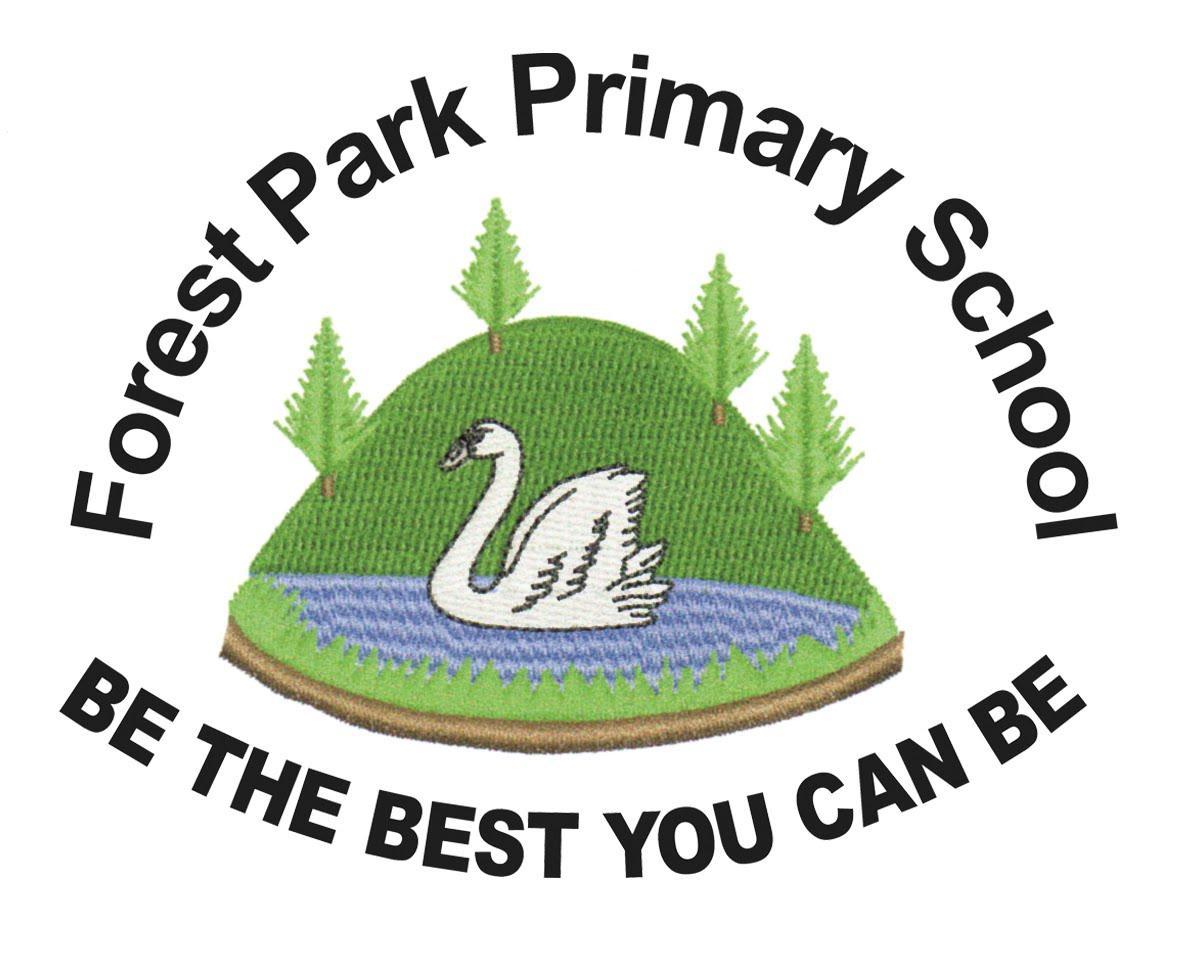 Nursery Home Learning RecordWeekly Checklist                                              Try to tick off as many of these activities as you can each week as part of your home learning. Please send pictures of any activities you do to nursery@forestpark.org.ukReading-Aim for 10 minutes per day. Share a story together and talk about the pictures and characters in the story.Mon⚪ Tues⚪ Wed⚪ Thurs⚪ Fri ⚪ Maths- Daily number recognition practice: -Make cards with numbers 0-5 on. Mix them up and lay them out on the floor. Ask your child to find a number. If your child can do this easily then add numbers up to 10 or 20Mon⚪ Tues⚪ Wed⚪ Thurs⚪ Fri ⚪ Sound recognition: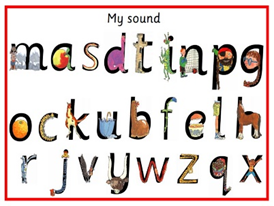 Make cards with theSet 1 sounds on for your child to look at. Ask your child to find a sound.Mon⚪ Tues⚪ Wed⚪ Thurs⚪ Fri ⚪Number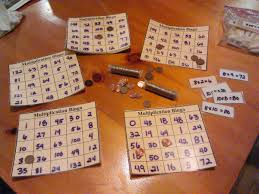 Make your own bingo cards 0-5 or 0-10 to play as a family. PatternHave a go at making a pattern playing this game on a phone or tablet.https://www.topmarks.co.uk/ordering-and-sequencing/shape-patternsSend a picture of what you have done tonursery@forestpark.org.uk by the 15thJulyTopic Review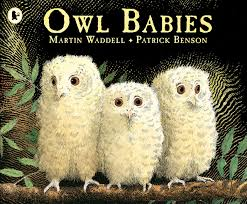 https://www.youtube.com/watch?v=TPQRiSTYFHoCan you remember reading owl babies earlier in the year? Have a look at the story here.Can you draw a picture of an owl?What can you find out about owls? Where do they live? When do they sleep?Please send photos of you completing this activity to Nursery email by Wednesday 15th July